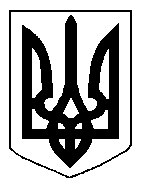 БІЛОЦЕРКІВСЬКА МІСЬКА РАДА	КИЇВСЬКОЇ ОБЛАСТІ	Р І Ш Е Н Н Я
від  28 листопада 2019 року                                                                        № 4665-84-VII
Про внесення змін в  пункт 1  рішення міської ради  від 29 серпня 2019 року №  4332-75-VII «Про встановлення земельного сервітуту з фізичною особою-підприємцем Юрцевичем Вадимом Васильовичем»Розглянувши звернення постійної комісії з питань земельних відносин та земельного кадастру, планування території, будівництва, архітектури, охорони пам’яток, історичного середовища та благоустрою до міського голови від 10 жовтня 2019 року №411/2-17, протокол постійної комісії з питань  земельних відносин та земельного кадастру, планування території, будівництва, архітектури, охорони пам’яток, історичного середовища та благоустрою від 10 жовтня 2019 року №193, заяву фізичної особи – підприємця Юрцевича Вадима Васильовича від  07 жовтня  2019 року №5259,  відповідно до ст. ст. 12, 122, 123  Земельного кодексу України,  ст. 55 Закону України «Про землеустрій», п.34 ч.1 ст. 26  Закону України «Про місцеве самоврядування в Україні», Інструкції про встановлення (відновлення) меж земельних ділянок в натурі (на місцевості) та їх закріплення межовими знаками затвердженої Наказом Державного комітету України із земельних ресурсів від 18 травня 2010 року за № 376, міська рада вирішила:1.Внести зміни в пункт 1  рішення міської ради  від 29 серпня 2019 року №  4332-75-VII «Про встановлення земельного сервітуту з фізичною особою-підприємцем Юрцевичем Вадимом Васильовичем», а саме слова та цифри з цільовим призначенням 03.07. Для будівництва та обслуговування будівель торгівлі замінити на слова та цифри: з цільовим призначенням 03.13. Для будівництва та обслуговування будівель закладів побутового обслуговування, у зв’язку з уточненням цільового призначення земельної ділянки.2.Контроль за виконанням цього рішення, покласти на постійну комісію з питань  земельних відносин та земельного кадастру, планування території, будівництва, архітектури, охорони пам’яток, історичного середовища та благоустрою.  Міський голова                                                                                                    Г. Дикий